План на дистанційне навчання з трудового навчання 5 класуДата                                 Тема                                 Завдання18.03.20Технологія виготовлення ляльки –мотанки.Оздоблення ляльки-мотанки.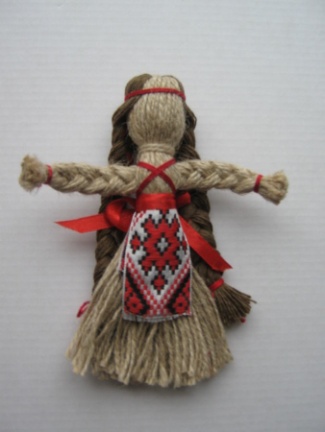 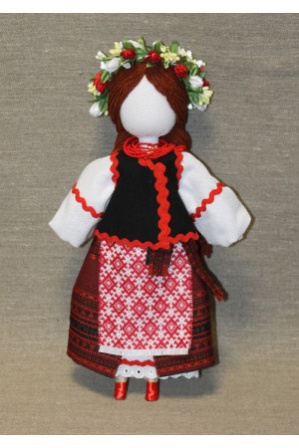 